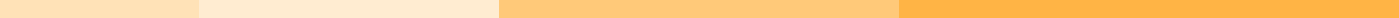 Tribute Speech For ParentsLadies and Gentlemen,Good [morning/afternoon/evening],Thank you all for being here today as we gather to pay tribute to the individuals who have been our first teachers, our biggest supporters, and our unwavering anchors throughout life – our parents. Today, we honor the love, sacrifices, and dedication of those who have nurtured us, guided us, and shaped us into who we are.Parents are the silent heroes of our lives. They are the ones who stand by us through thick and thin, who celebrate our victories and console us in our defeats. They are the pillars of strength we lean on, the sources of wisdom we turn to, and the hearts that beat in sync with ours. From the moment we are born, our parents dedicate themselves to our well-being, often putting our needs above their own.To our parents, your love knows no bounds. You have given us the greatest gift anyone could ever give – the gift of unconditional love. You have shown us that love is patient, kind, and enduring. Through your actions, you have taught us the true meaning of family, loyalty, and compassion. Your love has been a guiding light, illuminating our path and giving us the confidence to face the world.The sacrifices parents make are immeasurable. You have worked tirelessly to provide for us, to ensure we have the opportunities to succeed, and to create a home filled with warmth and security. You have been our chauffeurs, our cooks, our nurses, and our counselors. No task has been too great, no challenge too daunting, because your love for us knows no limits.Parents are our first teachers, instilling in us values and principles that last a lifetime. You have taught us the importance of honesty, integrity, and respect. You have encouraged us to dream big, to work hard, and to never give up. Through your guidance, we have learned to believe in ourselves and to strive for excellence. Your wisdom has been a constant source of strength and inspiration.We all have cherished memories of moments shared with our parents. Whether it was the bedtime stories that transported us to magical worlds, the family dinners filled with laughter and conversation, or the comforting hugs that made everything better, these moments are the threads that weave the fabric of our lives. Your presence has been a constant source of comfort and joy.As we honor our parents today, we recognize the profound impact they have had on our lives. Your influence extends far beyond the walls of our homes. Through your love and guidance, you have shaped us into individuals who value kindness, empathy, and resilience. You have prepared us to face the world with courage and confidence, knowing that we are never alone.To all the parents here today, and to those who could not be with us, we say thank you. Thank you for your unwavering support, your boundless love, and your endless sacrifices. Thank you for believing in us, even when we did not believe in ourselves. Your love has been our foundation, your guidance our compass, and your presence our greatest blessing.In closing, let us remember the words of Jim Valvano, who said, "My father gave me the greatest gift anyone could give another person: he believed in me." Your belief in us, dear parents, is the greatest gift of all, and it is one we carry with us every day.Thank you, parents, for everything. Your love and sacrifices have made all the difference, and we are forever grateful.Thank you.[Optional: Moment of applause or a symbolic gesture, such as presenting a token of appreciation]